Nota Técnica: Defectos visuales y ópticos en Vidrio de Capa En la siguiente nota técnica se recogen los defectos de aspecto admisibles del vidrio de capa establecidos según la norma UNE EN 1096-1 Vidrio para la edificación - Vidrio de capa.	Defectos generalesDefinición:Son los defectos que se detectan de forma visual observando el vidrio de capa en transmisión y/o reflexión. Se puede utilizar como fuente luminosa un cielo artificial o luz natural.Cielo artificial:Ver definición en UNE EN 1096-1Iluminación natural diurna:La iluminación natural diurna es un cielo cubierto de forma uniforme, sin radiación solar directa.Método de ensayo:El vidrio se coloca a un mínimo de 3 metros del observador mostrando la cara exterior para su observación por reflexión y mostrando la cara interior para su observación por transmisión. Cada examen no durará más de 20 segundos.Se definen dos zonas a observar denominadas zona de borde y zona principal.Figura 1. Zonas a examinar en vidrios con dimensiones acabadas dispuestos para la colocación.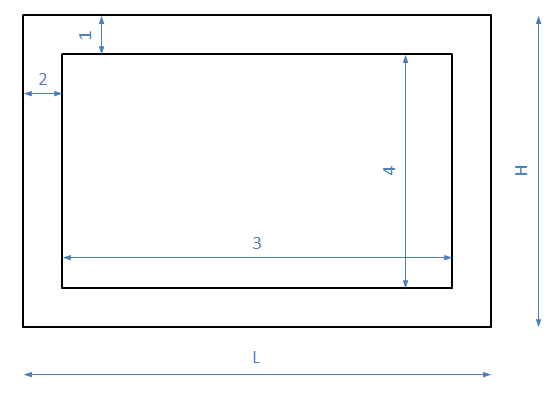 Zona de borde cuya dimensión es el 5% de la dimensión de HZona de borde cuya dimensión es el 5% de la dimensión de LZona de borde cuya dimensión es el 90% de la dimensión de HZona de borde cuya dimensión es el 90% de la dimensión de HFigura 2. Esquemas de procedimiento de examen para el vidrio de capa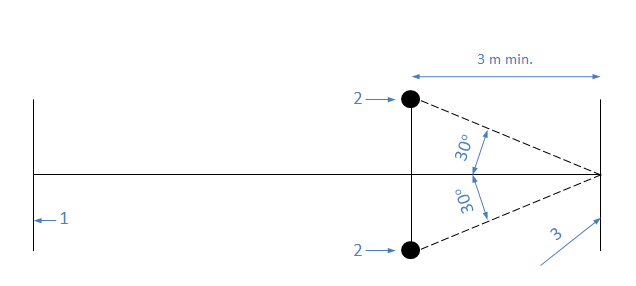 Reflexión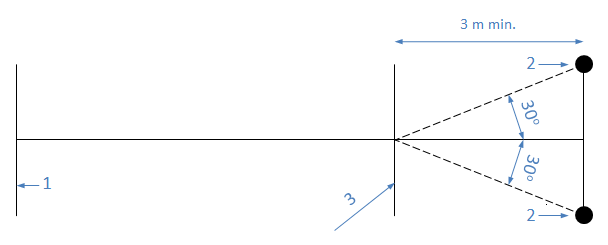                                        TransmisiónFuente luminosaPosición del observadorMuestra de vidrio de capaDefectos de mancha y uniformidadDefinición:Son defectos más grandes que un defecto puntual en la capa, frecuentemente de forma irregular, parcialmente de estructura moteada.Método de ensayo:El vidrio se coloca a un mínimo de 3 metros del observador mostrando la cara exterior para su observación por reflexión y mostrando la cara interior para su observación por transmisión. Cada examen no durará más de 20 segundos.Se observa la hoja de vidrio y se anota la presencia de defectos molestos a la vista.Tolerancias:En la tabla 1 se indican los criterios de aceptación para los defectos de los vidrios de capa.Defectos puntualesDefinición:Son perturbaciones puntuales de la transparencia visual cuando se mira a través del vidrio, y del factor de reflexión visual cuando se mira el vidrio.Método de ensayo:El vidrio se coloca a un mínimo de 3 metros del observador mostrando la cara exterior para su observación por reflexión y mostrando la cara interior para su observación por transmisión. Cada examen no durará más de 20 segundos. Se observa la hoja de vidrio y se anota la presencia de lunares, agujeros y/o rasguños que resulten molestos a la vista.En el caso de lunares/agujeros se mide su dimensión y se anota su número en relación al tamaño del panel. Si se dan agrupaciones, debe determinarse en relación a la zona de visión.En el caso de rasguños, se determina si se encuentran o no en la zona principal o en los bordes. Se mide la longitud de todo rasguño observado. Si el rasguño > 75 mm, se determina la distancia que lo separa de los rasguños adyacentes. En el caso de rasguños ≤ 75 mm, se anotan todas las zonas en las que su densidad provoque una molestia visual.ToleranciasEn la siguiente tabla se indican los criterios de aceptación para los defectos de los vidrios de capa.Tabla 1 – Criterios de aceptación para los defectos de los vidrios de capa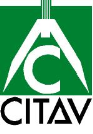 DEPARTAMENTO:            Centro de Información Técnica            de Aplicaciones del Vidrio            Asesoramiento TécnicoPARA / TO:FECHA / DATE:Madrid, a 02 de marzo de 2016Tipos de DefectosCriterios de AceptaciónCriterios de AceptaciónCriterios de AceptaciónTipos de DefectosPanelPanel IndividualPanel IndividualUniformidad /ManchaAdmisible si no resulta visualmente molestoAdmisible en tanto que no resulten molestos visualmenteAdmisible en tanto que no resulten molestos visualmentePuntualNo aplicableZona PrincipalBordeLunares/agujeros > 3mm.No admisiblesNo admisiblesLunares/agujeros > 2 y ≤ 3mm.Admisibles si ≤1 por m2Admisibles si ≤1 por m2AgrupacionesNo admisiblesAdmisibles si están fuera de la zona de visiónRasguños > 75 mm.No admisiblesAdmisible si separación > 50 mm.Rasguños ≤ 75 mm.Admisible si la densidad local no resulta visualmente molestaAdmisible si la densidad local no resulta visualmente molestaPanel: Hoja de vidrio de capa con dimensiones para su suministroPanel Individual: Hoja de vidrio de capa con dimensiones acabadas preparadas para su colocación.Panel: Hoja de vidrio de capa con dimensiones para su suministroPanel Individual: Hoja de vidrio de capa con dimensiones acabadas preparadas para su colocación.Panel: Hoja de vidrio de capa con dimensiones para su suministroPanel Individual: Hoja de vidrio de capa con dimensiones acabadas preparadas para su colocación.Panel: Hoja de vidrio de capa con dimensiones para su suministroPanel Individual: Hoja de vidrio de capa con dimensiones acabadas preparadas para su colocación.